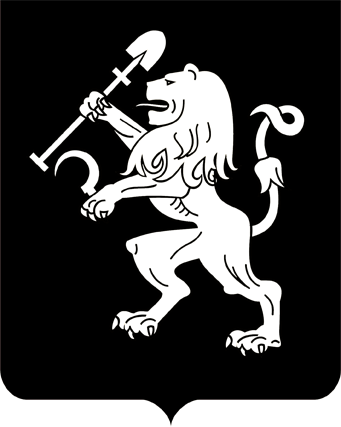 АДМИНИСТРАЦИЯ ГОРОДА КРАСНОЯРСКАПОСТАНОВЛЕНИЕО внесении изменений в постановление администрации города от 27.02.2014 № 92 В соответствии с Федеральными законами от 01.04.2019 № 50-ФЗ «О внесении изменений в Федеральный закон «О контрактной системе     в сфере закупок товаров, работ, услуг для обеспечения государственных и муниципальных нужд», от 01.05.2019 № 71-ФЗ «О внесении изменений в Федеральный закон «О контрактной системе в сфере закупок товаров, работ, услуг для обеспечения государственных и муниципальных нужд», руководствуясь статьями 41, 58, 59 Устава города Красноярска, ПОСТАНОВЛЯЮ:1. Внести в приложение к постановлению администрации города от 27.02.2014 № 92 «Об утверждении Порядка осуществления полномочий органом внутреннего муниципального финансового контроля администрации города Красноярска по внутреннему муниципальному финансовому контролю и контролю в сфере закупок товаров, работ, услуг для обеспечения муниципальных нужд» следующие изменения:1) подпункт 1 пункта 57 признать утратившим силу;2) подпункт 3 пункта 57 изложить в следующей редакции: «3) определения и обоснования начальной (максимальной) цены контракта, цены контракта, заключаемого с единственным поставщиком (подрядчиком, исполнителем), начальной цены единицы товара, работы, услуги, начальной суммы цен единиц товара, работы, услуги;»;3) в абзаце третьем пункта 85 слова «начала закупки» заменить словами «окончания срока подачи заявок».2. Настоящее постановление опубликовать в газете «Городские новости» и разместить на официальном сайте администрации города.3. Подпункт 2 пункта 1 настоящего постановления вступает в силу с 01.07.2019. Подпункты 1, 3 пункта 1 настоящего постановления            вступают в силу с 01.10.2019. Исполняющий обязанностиГлавы города								      А.В. Давыдов25.06.2019№ 406